   Summer SS2 Beach Volleyball 2019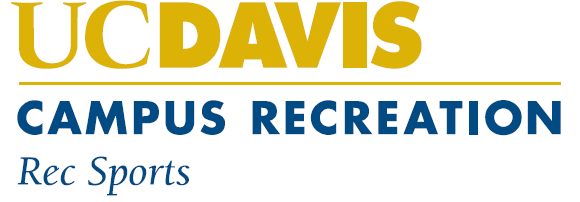 TEAM ENTRY FORM		    Email form to: bddao@ucdavis.edu			 4v4 Beach Volleyball Open (no gender requirement)TEAM NAME:	      CAPTAIN: 	     			             PHONE:      	EMAIL: 	     									ALT. CAPTAIN:       		              EMAIL:      			I will abide by all policies and rules set forth by the Rec Sport Office. Should I drop my team after the registration deadline (6/23) I will be charged a $10 drop fee. All players must be current SS2 students or purchase an SS2 Campus Rec membership to be eligible. All players must also purchase an SS2 Rec Sports ONE Pass to participate.                  CAPTAIN'S SIGNATURE				                 DATETeam Roster - 20 Players MaximumStatus: A=Alumni (CR Membership), C=Continuing student (CR Membership), FS=Faculty/Staff (CR Membership), SSI=Summer Session I (Aggie Card), O=other University affiliates (CR Membership)Summer EligibilitySummer Rec Sports activities are available to all current Undergraduate and Graduate students enrolled in Summer Session 2 coursesAll grad and undergrad students continuing in the Fall but not enrolled in Summer Session 2, along with all other University Affiliates, will need to purchase a minimum of a Summer Session 2 Campus Rec membership to be eligible to participateNOTE: if you are planning to participate in Summer Rec Sports with your Campus Rec membership, please email Rec Sports at recsports@campusrec.ucdavis.edu to have your membership activated in our IM track systemDay and Time OfferingsPlease rank the following days and times from 1-4. If you can’t make an option please put n/a.Monday  7:40                                                     Wednesday 7:40       Monday  8:40                                                     Wednesday 8:40       Registration: July 29-August 5Captain’s Meeting: NonePlay Begins: Monday August 12Season Ends: September 12                                     Received By                      Date                     Time         First & Last NameStatusStudent ID Number or Campus Rec Membership Number 